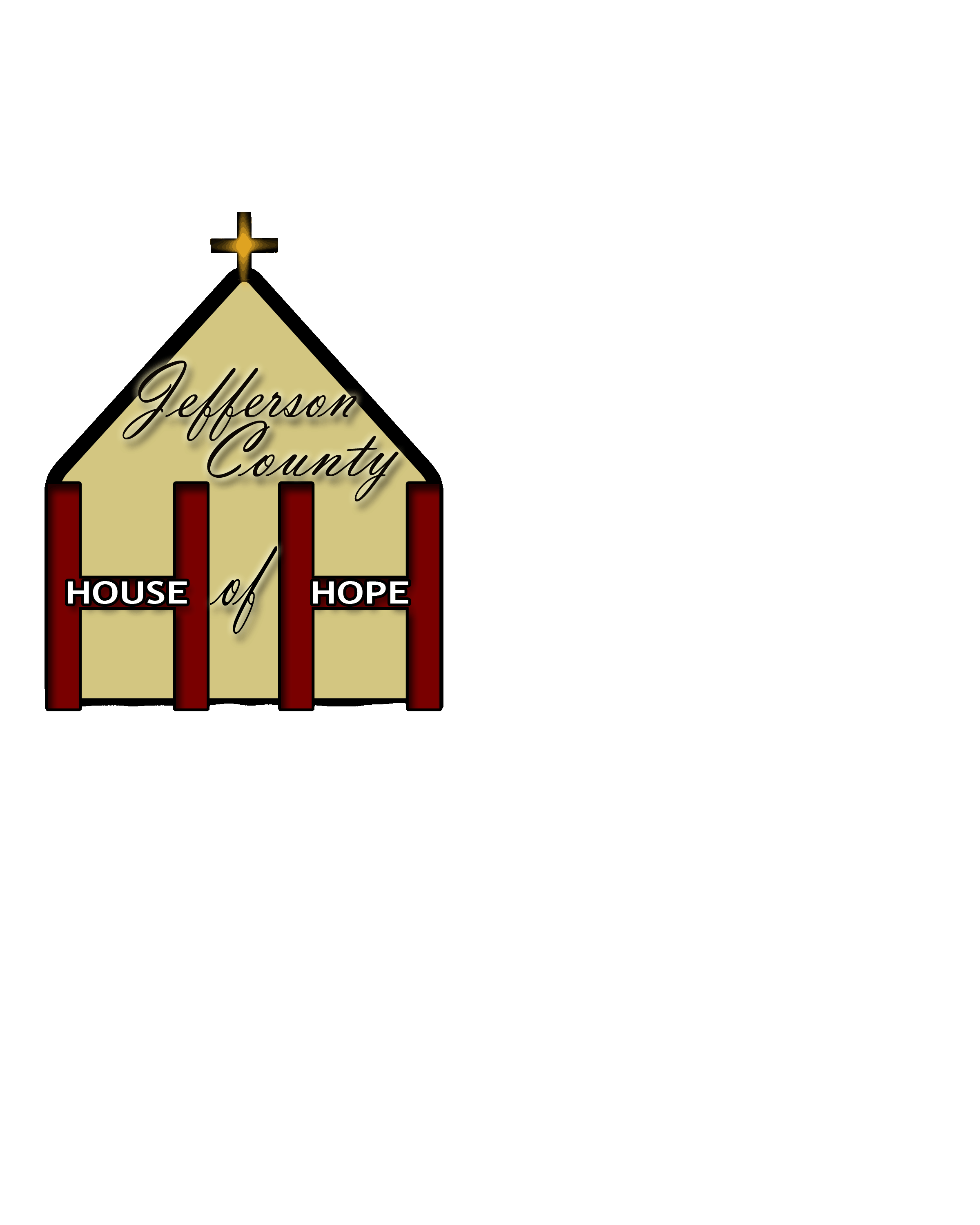 
Physical Address		Mailing Address
100 E. Second St.		100 E. 2nd St., Suite H
Madison, IN 47250		Madison, IN 47250
(812) 274-0349
hohinfo@cinergymetro.net www.hohmadison.org VOLUNTEER NEWSLETTER: December, January, February 2018/2019
Thank you to all the volunteers, our participating churches, local retailers, funders and others who support the House of Hope food pantry! If you have any questions or concerns about your service at the House of Hope, please contact Deb Bunton: (812) 274-0349 or buntond@cinergymetro.netVOLUNTEER NEWSLETTER: December, January, February 2018/2019
Thank you to all the volunteers, our participating churches, local retailers, funders and others who support the House of Hope food pantry! If you have any questions or concerns about your service at the House of Hope, please contact Deb Bunton: (812) 274-0349 or buntond@cinergymetro.netVOLUNTEER NEWSLETTER: December, January, February 2018/2019
Thank you to all the volunteers, our participating churches, local retailers, funders and others who support the House of Hope food pantry! If you have any questions or concerns about your service at the House of Hope, please contact Deb Bunton: (812) 274-0349 or buntond@cinergymetro.net
December 2018 Data
Total families served: 281 (includes 17 first time families)Total family members: 969
	Ages 0-5: 81
	Ages 6-17: 198
	Ages 18-64: 584
	Ages 65+: 106
Our volunteers contributed 1,020 hours in December!House of Hope appreciates volunteers who participate in the appropriate training to ensure our operations are consistent and safe for all involved.


Guided Shoppers Greatly Needed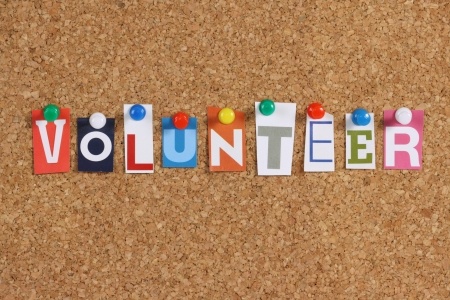 This training can be scheduled at your convenience, 
call HOH (812) 274-0349 or email:
Deb Bunton: buntond@cinergymetro.netGuided shoppers help visitors navigate the food pantry and connects the visitor with education opportunities and other social service organizations. Guided shoppers are an essential component of what makes House of Hope Food Pantry operate smoothly. Consider signing up today!


Guided Shoppers Greatly NeededThis training can be scheduled at your convenience, 
call HOH (812) 274-0349 or email:
Deb Bunton: buntond@cinergymetro.netGuided shoppers help visitors navigate the food pantry and connects the visitor with education opportunities and other social service organizations. Guided shoppers are an essential component of what makes House of Hope Food Pantry operate smoothly. Consider signing up today!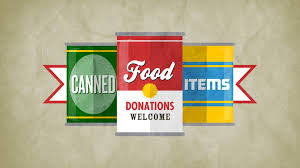 Thank you to all churches, businesses, schools, clubs and individuals who collect food in support of House of Hope. The need for food drives is important all year long. Please consider donating the following items: Cereal and other breakfast itemsCanned fruit and vegetablesSoup and canned meals Canned meats Pasta (all kinds) & spaghetti sauceToilet paper and personal hygiene products (shampoo, deodorant, etc.) are needed in particular.Thank you to all churches, businesses, schools, clubs and individuals who collect food in support of House of Hope. The need for food drives is important all year long. Please consider donating the following items: Cereal and other breakfast itemsCanned fruit and vegetablesSoup and canned meals Canned meats Pasta (all kinds) & spaghetti sauceToilet paper and personal hygiene products (shampoo, deodorant, etc.) are needed in particular.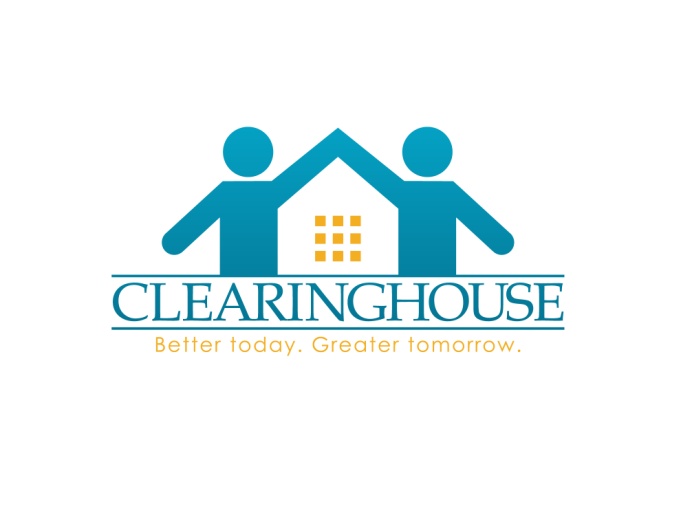 IMPORTANT PROGRAM INFORMATION 
FOR HOH CHURCHES, FAMILIES 
& VOLUNTEERS
You are invited to participate in these programs!

Questions? Call Erin Lawrence, Resource & Referral Specialist
(812) 274-0983 or elawrence@rivervalleyresources.com IMPORTANT PROGRAM INFORMATION 
FOR HOH CHURCHES, FAMILIES 
& VOLUNTEERS
You are invited to participate in these programs!

Questions? Call Erin Lawrence, Resource & Referral Specialist
(812) 274-0983 or elawrence@rivervalleyresources.com 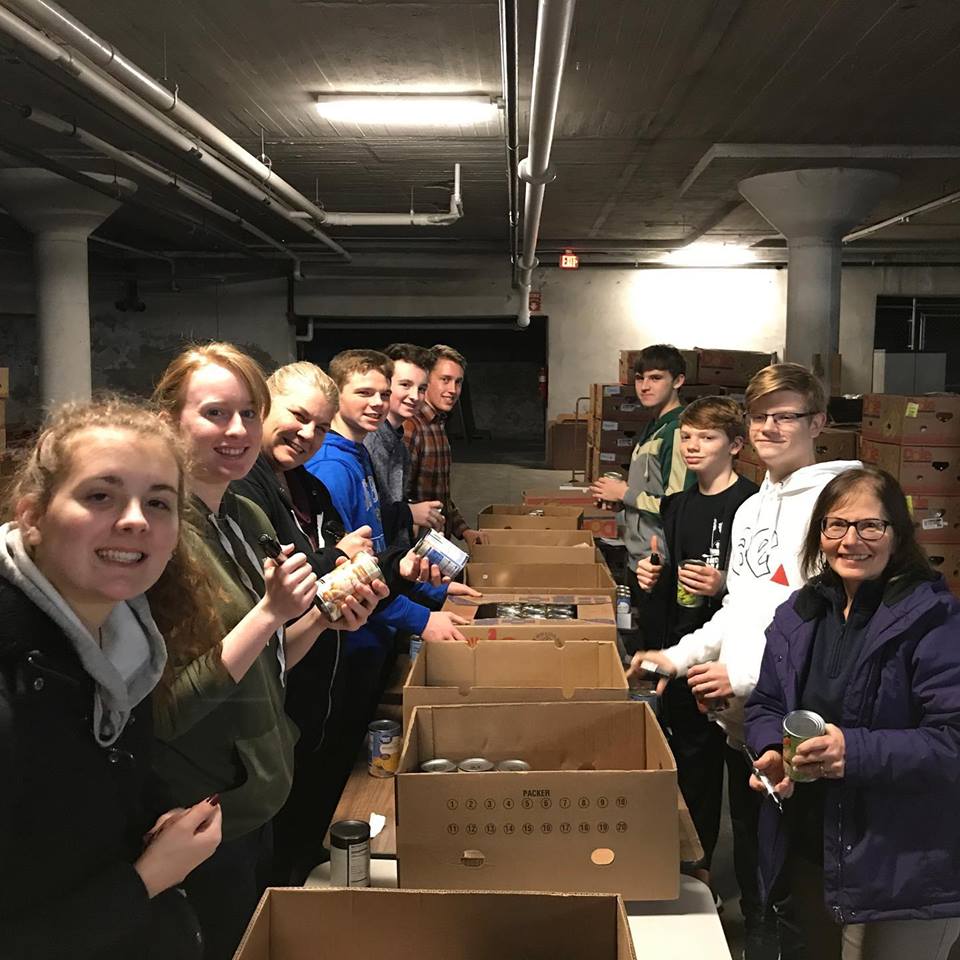 The Cornerstone Baptist Youth Group did a fantastic job of sorting hundreds of canned goods received from recent food drives to benefit the pantry!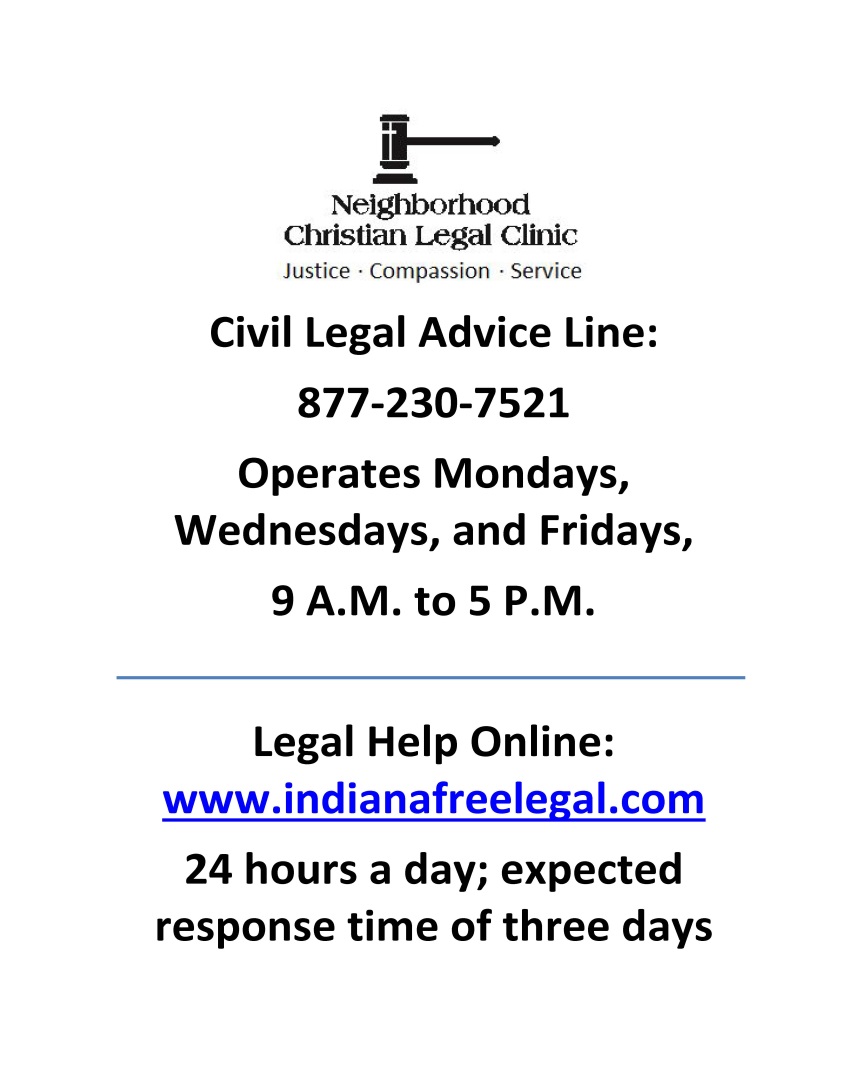 Plastic bag donations needed!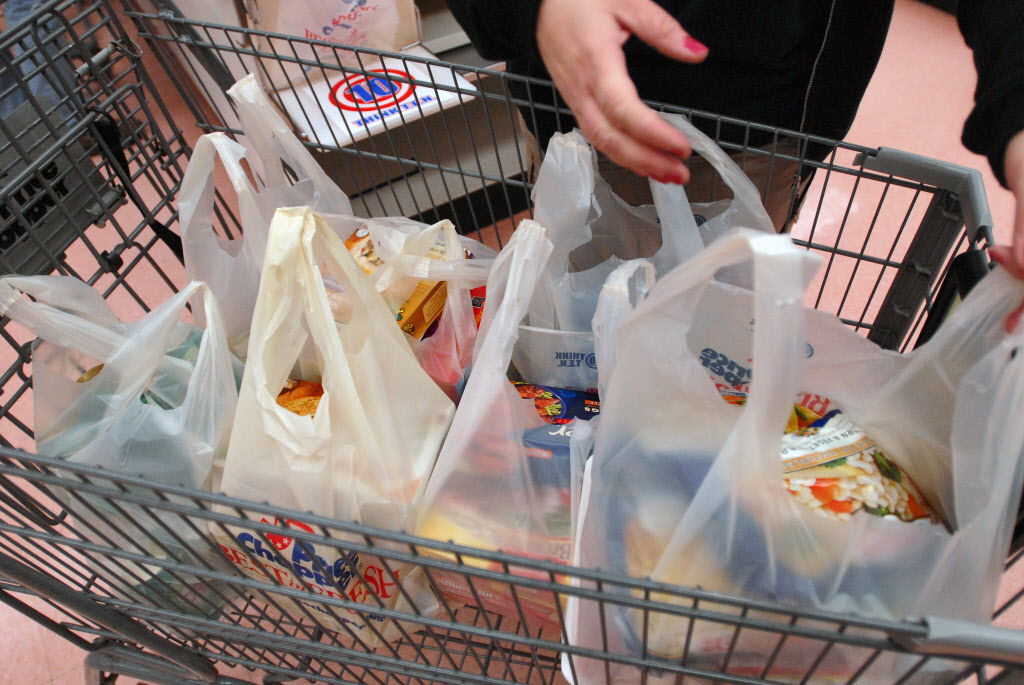 Plastic bag donations needed!